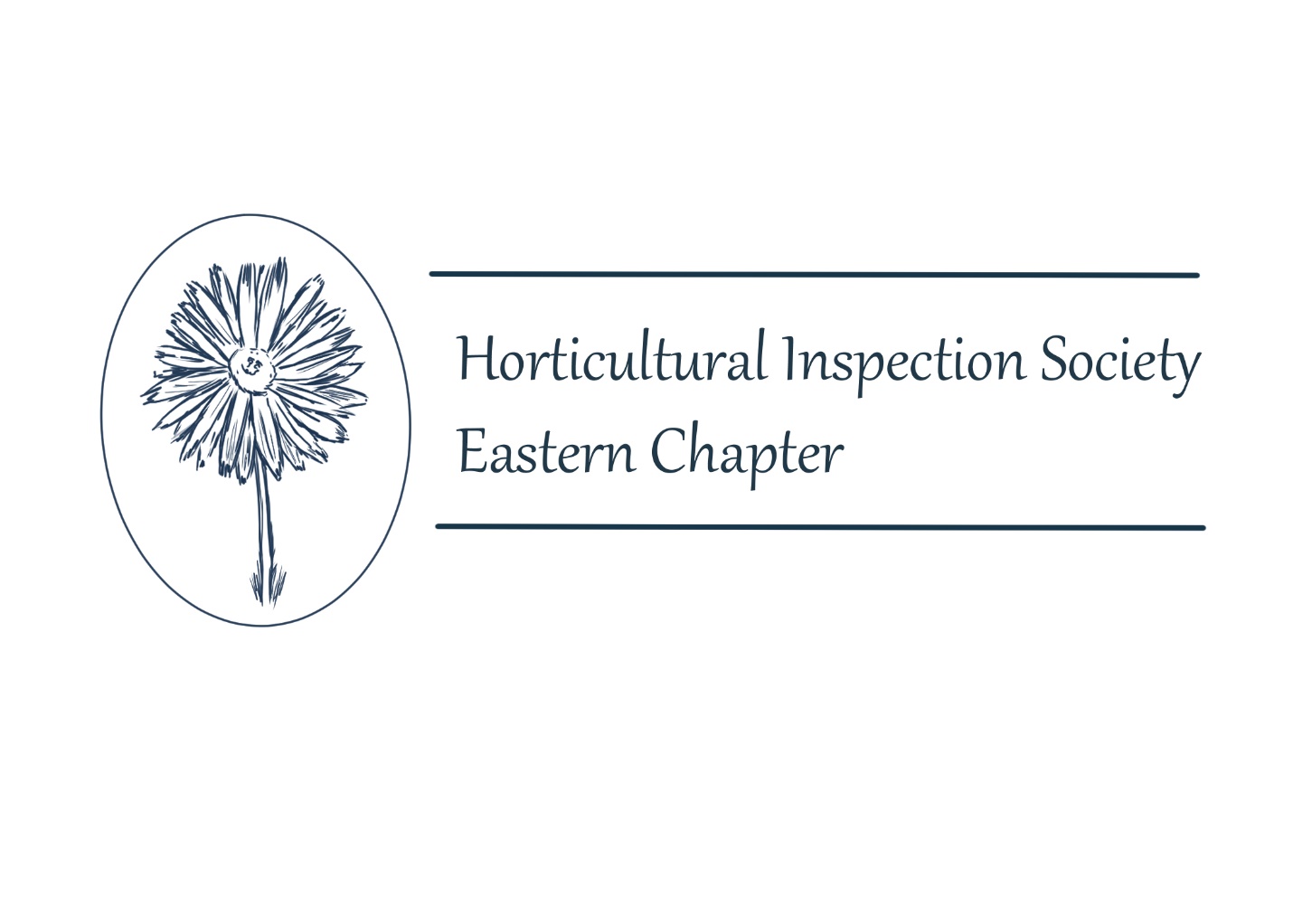 49th ANNUAL MEETING AGENDAHilton Burlington Lake Champlain60 Battery St., Burlington, VT 05401MONDAY, APRIL 1STTUESDAY, APRIL 2NDWEDNESDAY, APRIL 3RDTHURSDAY, APRIL 4THTimeTopicTravel5:00 – 7:00Registration7:00 – 9:00Reception Lake (light hors d’oeuvres and drinks) Champlain SalonTimeTopic7:00-8:00Breakfast – provided pre-function8:00-8:15Housekeeping, Welcome – Adirondack AB8:15-8:30HIS Call to Order – Deb Hayes, Maryland Department of Agriculture, HIS, Eastern Chapter PresidentAdirondack C8:30-9:30State Snapshot Speed Round and Introductions – AllEach state should come prepared with an item of interest to share with the group. Target five-minute presentations  Submit any pictures/slides to Deborah.hayes@maryland.gov before 3/22/24  9:30 - 10:00HIS Business Meeting – Deb Hayes, Maryland Department of Agriculture, HIS, Eastern Chapter President10:00 - 10:30Break10:30 – 11:30HIS Business Meeting Continuation – Deb Hayes, Maryland Department of Agriculture, HIS, Eastern Chapter President11:30 - 12:00HIS vs CAPS Family Feud12:00 – 1:30Lunch – on your ownJOINT WELCOME SESSION – ADIRONDACK ABModerator: Joe Zoltowski, New Jersey Department of Agriculture1:30 – 1:40EPB Welcome:Gary Fish, Eastern Plant Board President, Maine Department of Agriculture, Conservation and Forestry1:40 – 2:00Vermont State Welcome      Steven Dwinell, Director, Public Health & Agricultural Resource Management Division Vermont Agency of Agriculture, Food and MarketsRoy Beckford, Extension Director, University of Vermont2:00-2:30An Entomologist’s Perspective; Elm Zigzag Sawfly and OthersLawrence Barringer, Pennsylvania Department of Agriculture2:30 – 3:00News from ArizonaJamie Legg, Arizona Department of Agriculture, Quarantine Program Manager3:00-3:15 BreakDoor Prizes3:15– 4:10Managing the Risks – Inspector’s Safety in the FieldMichael Sarnowski, Horticulture Inspector New York State Department of Agriculture and Markets4:10 – 5:00Continuation of Business Meeting or Committee Work – All membersDinner on your ownHospitality/Discussion TimeTimeTopic7:00-8:00Breakfast – provided pre-functionEASTERN PLANT BOARD MEETING – Pest UpdatesModerator: Vicki Smith, Connecticut Agricultural Experiment StationAdirondack AB8:00-8:45Box Tree Moth – Panel DiscussionChris Logue, Director, Division Plant Industry, NY Agriculture and MarketsTaryn LaScola, Director, Division of Crop & Pest Services, MA Dept of Agricultural ResourcesRuss Bulluck, National Operations Manager, USDA, APHIS, PPQScott Pfister, Lab Director Forest Pest Methods LabPatricia McAllister, National Manager, Horticulture Section, Canadian Food Inspection Agency8:45-9:05Elm Zigzag Sawfly Program UpdateLawrence Barringer, Entomologist, Pennsylvania Dept. of Agriculture9:05-9:25Yellow Legged Hornet (Vespa velutina) UpdateKim Dean, SC State Plant Health Director, USDA APHIS PPQ9:25-9:45PCIT – What's new with PCIT? Christian Dellis, Deputy Director, USDA–APHIS–PPQ9:45-10:05European/Spanish Slug (Arion vulgaris)Ryan Vazquez, National Operations Manager, USDA APHIS PPQ10:05-10:20BreakDoor Prizes10:20-11:0011:00-12:00Rose Mosaic Virus – The 2023 Spring InterruptionDeborah Hayes, Nursery Inspector, Maryland Dept. of AgricultureJamie Legg, Quarantine Program Manager, Arizona Dept. of AgricultureDr. Mark Whendam, Univ. of Tennessee, Dept. of Entomology & Plant Pathology, retired12:00Lunch on your own1:00-5:00Field Trips  ECHO Science Center OR Natural History Tour (self-guided)Shelburne Farms – FULL – meet in lobby at 2:45 pm 7:00Banquet, Hilton Burlington Lake Champlain, Lake Champlain SalonTimeTopic7:00-8:00Breakfast – Provided pre-function8:00-10:40Business Meeting – Deb Hayes, Maryland Department of Agriculture, HIS, Eastern Chapter PresidentCommittee Reports  Nominations CommitteeMembership CommitteeConstitution CommitteeFinance CommitteeResolutions CommitteeWebsite CommitteeFinalize Horticultural Inspection Society report to Eastern Plant Board9:40-10:40Family Feud with CAPS - continued(if needed to end the game and time allows)10:40–10:50BREAK – Door prizes10:50-11:10HIS Report Joint11:10-11:30CAPS Report Joint11:30-12:00Meeting close/Wrap-up (if needed)